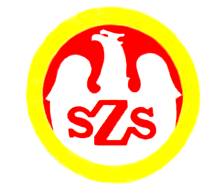 Tabela  wyników
ORGANIZATOR
Leszek Jaremkowski
            Komunikat z zawodów sportowychNazwa zawodów    Mistrzostwa Powiatu Opole-miejski / Piłka Ręczna 
LICEALIADA - chłopcy Miejsce i data    OPOLE – 08.03.2024Godz.  11:00- weryfikacja dokumentów, odprawa opiekunów, losowanieGodz.  11:30 - rozpoczęcie zawodówGodz.  . . . . . . . . .  - zakończenie zawodówZespoły startujące pełna nazwa – kolejność wylosowanych miejsc:Zespoły startujące pełna nazwa – kolejność wylosowanych miejsc:1Zespół Szkół Elektrycznych Opole2Publiczne Liceum Ogólnokształcące II Opole3Publiczne Liceum Ogólnokształcące 1 Opole4Publiczne Liceum Ogólnokształcące IX OpoleLp.Godz.KNazwa szkołyNazwa szkołyNazwa szkołyWynik 1……-……1-4ZSEl OpolePLO IX Opole2 : 202……-……2-3PLO II OpolePLO 1 Opole12 : 83……-……4-3PLO IX OpolePLO 1 Opole19 : 14……-……1-2ZSEl OpolePLO II Opole8 : 145……-……2-4PLO II OpolePLO IX Opole6 : 156……-……3-1PLO 1 OpoleZSEl Opole11 : 6Szkoła1234BramkiPunkty MiejsceZSEl Opole8 : 146 : 112 : 2016 : 450IVPLO II Opole14 : 812 : 86 : 1532 : 316IIPLO 1 Opole11 : 68 : 121 : 1920 : 373IIIPLO IX Opole20 : 215 : 619 : 154 : 99I